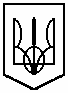 комунальний заклад освіти                                                                                                «спеціалізована школа № 115»                                                                                 дніпропетровської міської радиНАКАЗ       16.05.2016 р.                           м. Дніпропетровськ                       № ____        Про заходи щодо поліпшення 	профілактики дитячого травматизму 	влітку 2016 р.	На виконання  ст. 3,17,24, 26, 51, 53 Закону України «Про освіту», ст. 5, 22, 38 Закону України «Про загальну середню освіту»,  Законів України «Про охорону дитинства», «Про дорожній рух», «Про пожежну безпеку», «Про охорону здоров’я», «Про охорону праці»,  згідно із листом Міністерства освіти і науки України № 1/9-2013 від 28.04.2016 р., згідно наказу відділу освіти Амур – Нижньодніпровської районної у місті Дніпропетровську ради  від 16.05.2016 р. № 106 « Про заходи щодо поліпшення профілактики дитячого травматизму влітку 2016 р.», та з метою збереження життя і здоров’я дітей, попередження й усунення причин травматизму, запобігання трагічним подіям з дітьми в літній оздоровчий періодНАКАЗУЮ:Здійснити контроль за проведення класними керівниками відповідних інструктажів, бесід з безпеки життєдіяльності з учнями під час проведення навчальної практики та екскурсій, у пришкільному закладі відпочинку з денним перебуванням дітей.											Червень 2016 р.Провести з учнями додаткові єдині уроки «Безпека на дорозі – безпека життя»Провести бесіди, інструктажі з безпеки дорожнього руху та поводження на вулично-шляховій мережі, батьківські збори щодо проблем травмування дітей на дорозі під час канікул та дотримання безпеки руху під час подорожей особистим транспортом; профілактичні акції з попередження дорожньо-транспортних пригод; цільові дитячі профілактичні заходи: «Дитина – пасажир», «Захистись – засвітись», «Живи цікаво та безпечно».											Травень 2016 р.Провести роз’яснювальну роботу серед батьків щодо дотримання дітьми правил безпечної поведінки під час проведення навчальної практики та екскурсій, на автошляхах, водоймищах, річках, в оздоровчих таборах. Особливу увагу при проведенні батьківського всеобучу приділити питанню відповідальності дорослих за безпеку життєдіяльності неповнолітніх у побуті.												ПостійноКласним керівникам зібрати відомості про місця відпочинку та проведення учнів у літній період.										До 01 червня 2016 р.Посилити персональну відповідальність призначених осіб за організацію безпечних умов перебування і відпочинку учнів і пришкільному закладі з денним перебуванням дітей.												ПостійноПровести ревізію всього спортивного обладнання на території школи, вжити заходи для ремонту або ліквідації обладнання, що може створювати небезпеку і травмування дітей, скласти  акти-дозволи на можливість його подальшої експлуатації.											Червень 2016 р.Забезпечити медичний кабінет школи у період літнього оздоровлення необхідним медичним інвентарем та ліками, працювати у взаємодії з медичними кабінетами, басейнами, спортивними майданчиками, розташованими поруч.											Червень 2016 р.Координацію роботи щодо виконання даного наказу покласти на заступників директора з навчально-виховної роботи Гриву В.В., Кучер І.М., заступника директора з виховної роботи Ситник Т.В., заступника директора з                               АГЧ Ватченко Л.П. Контроль за виконанням цього наказу залишаю за собою.Директор Комунального закладу освіти«Спеціалізована школа № 115»Дніпропетровської міської ради				В.О. ГребенюкОзнайомлені:						Грива Валентина ВасилівнаКучер Інна  МиколаївнаСитник Тетяна Віталіївна Репан Галина ДмитрівнаШмирега Олена ІванівнаЗвірко Тетяна ОлексіївнаВіцентій Вікторія МиколаївнаЧернікова Людмила СергіївнаАнтоненко Інна ВікторівнаКруглова Світлана ВікторівнаКучер  Оксана ВасилівнаКучер Ольга ВолодимирівнаПишкіна Наталя ВасилівнаКугно  Надія  Володимирівена Крохмаль Любов ІванівнаГонтар Тетяна ЮріївнаВасилевська Світлана ВасилівнаГаркуша Наталія Федорівна Комиза Оксана ВіталіївнаЖукова Ольга ОлександрівнаУтєшева  Галина  ВячеславнаІваниця Валентина Ігорівна Губаренко Інна АнатоліївнаТарануха Марина АнатоліївнаСеніна Людмила КирилівнаТягло Сергій ЛеонідовичДовженко Альбіна ГригорівнаП'ятниця Євфросинія СеменівнаКостенко Вікторія ВікторівнаАнтонюк Олена СергіївнаГрушко  Ірина  ОлександрівнаКапелюх  Олена ВолодимирівнаМедяна Ніна Володимирівна 	 								Шевченко Валентина Євгенівна								Макеров Валерій Федорович